 XXX@ TdhAnalyse de la situationXXXXPAYSDateTable DES MATIÈRES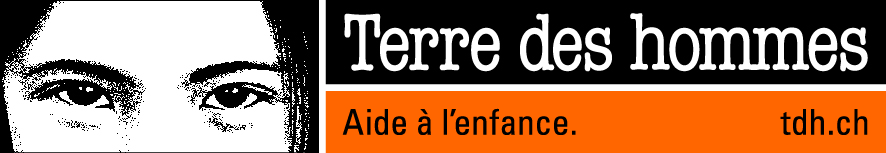 RÉSUMÉ	7INTRODUCTION	71.	CONTEXTE	71.1.	Terre des hommes au/en/aux XXXXX (pays d’intervention)	71.2.	Contexte de l’analyse de la situation	72.	OBJECTIFS DE L’ANALYSE DE LA SITUATION	7Résumer les objectifs de l’analyse de la situation, tels qu’énoncés dans les termes de référence. Les termes de référence doivent être joints en annexe à l’analyse de la situation.	73.	MÉTHODOLOGIE	7Tous les outils (questionnaires d’enquêtes, protocoles d’observations, questions de groupes témoins) utilisés pour la collecte et l’analyse de données doivent être joints en annexe.	73.1.	Composition de l’équipe d’évaluation	73.2.	Durée et planification de l’analyse de la situation	73.3.	Méthodologie	7Préciser :	7	La méthodologie pour la collecte de données secondaires.	7	La méthodologie pour la collecte de données primaires.	7	Comment la triangulation des données a été effectuée.	7	Les informateurs clés rencontrés durant l’analyse de la situation.	73.4.	Limitations de l’analyse de la situation	74.	ANALYSE des problèmes	7Utiliser l’arbre à problèmes.	7L’analyse des problèmes doit respecter les catégories suivantes :	74.1.	Abri	74.2.	Sécurité alimentaire et moyens de subsistance	84.3.	Eau et assainissement	84.4.	Santé	84.5.	Éducation	84.6.	Protection de l’enfance	84.7.	Questions intersectorielles	8Genre, diversité, participation, « do no harm »	84.8.	Autres	85.	Analyse des acteurs	8Recenser les principaux groupes cibles, bénéficiaires, partenaires du projet et autres acteurs pertinents. Répertorier ces acteurs selon leur emplacement géographique, leurs intérêts, leur importance et leur influence. Ne pas oublier de mentionner dans quelle mesure les systèmes ont été touchés par la crise.	8Conseil : s’il y a lieu, utiliser la matrice d’analyse des acteurs, disponible dans la boîte à outils du manuel de gestion de cycle de projet en contexte d’urgence et crise humanitaire.	86.	ANALYSE DES RESSOURCES	87.	ANALYSE DES RISQUES	87.1.	Analyse des risques contextuels	87.2.	Analyse des risques programmatiques	87.3.	Analyse des risques institutionnels	88.	ANALYSE DES BESOINS	89.	Recommandations	910.	CONCLUSIONS OPÉRATIONNELLES	911.	ANNEXES	10Annexe n° 1: XXX	10Annexe n° 2: XXX	10Liste DES FIGURESListe DES ANNEXESAnnexe n° 1: XXX	10Annexe n° 2: XXX	10LISTE DES ABRÉVIATIONSEn ordre alphabétiqueRÉSUMÉINTRODUCTIONCONTEXTETerre des hommes au/en/aux XXXXX (pays d’intervention)Présenter une vue d’ensemble de Tdh et de la délégation dans le pays d’intervention (le cas échéant). Tracer les grandes lignes du travail de la Fondation Tdh.Décrire l’histoire, la stratégie, les activités par secteur, les lieux d’intervention. Décrire les projets pertinents, les bénéficiaires, etc. Contexte de l’analyse de la situationDécrire la crise, ses principales caractéristiques. Détailler la situation en ce qui concerne l’accès, la sécurité et la communication dans la ou les zones visées par l’analyse.Décrire la situation dans ces zones avant la crise : renseignements sur la démographie, la géographie, les risques encourus, l’économie, les infrastructures, les transports, l’accès, l’électricité, la communication, les médias, le climat, la végétation, la sécurité alimentaire, les moyens de subsistance, les abris, la santé, l’EAH (eau, assainissement et hygiène), l’éducation, la protection, etc.OBJECTIFS DE L’ANALYSE DE LA SITUATIONRésumer les objectifs de l’analyse de la situation, tels qu’énoncés dans les termes de référence. Les termes de référence doivent être joints en annexe à l’analyse de la situation.MÉTHODOLOGIETous les outils (questionnaires d’enquêtes, protocoles d’observations, questions de groupes témoins) utilisés pour la collecte et l’analyse de données doivent être joints en annexe. Composition de l’équipe d’évaluationDurée et planification de l’analyse de la situationMéthodologiePréciser : La méthodologie pour la collecte de données secondaires.La méthodologie pour la collecte de données primaires.La méthode de triangulation des données.Les informateurs clés rencontrés durant l’analyse de la situation.Limitations de l’analyse de la situationANALYSE des problèmesUtiliser l’arbre à problèmes.L’analyse des problèmes doit respecter les catégories suivantes : AbriSécurité alimentaire et moyens de subsistanceEau et assainissementSanté ÉducationProtection de l’enfanceQuestions intersectoriellesGenre, diversité, participation, « do no harm ».AutresAnalyse des acteursRecenser les principaux groupes cibles, bénéficiaires, partenaires du projet et autres acteurs pertinents. Répertorier ces acteurs selon leur emplacement géographique, leurs intérêts, leur importance et leur influence. Ne pas oublier de mentionner dans quelle mesure les systèmes ont été touchés par la crise. Conseil : S’il y a lieu, utiliser la matrice d’analyse des acteurs, disponible dans la boîte à outils du manuel de gestion de cycle de projet en contexte d’urgence et crise humanitaire. ANALYSE DES RESSOURCESRecenser les bailleurs de fonds potentiels, leurs stratégies, leur champ d’intervention thématique, leur intérêt envers Tdh et l’enveloppe financière qu’ils aimeraient octroyer à Tdh.Analyser les ressources des communautés et des acteurs.Analyser les partenariats potentiels (alliance, coopération) et les mécanismes de coordination inter agence (clusters). ANALYSE DES RISQUESAnalyse des risques contextuelsAnalyser les facteurs de risques politiques et sociaux ; les facteurs économiques ou de développement ; et les questions de sécurité au sens large. Bon nombre de ces risques contextuels sont, dans une certaine mesure, indépendants de la volonté des acteurs humanitaires. Toutefois, cela ne signifie pas qu’il soit impossible de les anticiper. Analyse des risques programmatiquesAnalyser les risques de ne pas atteindre les objectifs du programme, et la possibilité de causer du tort à autrui.Analyse des risques institutionnelsAnalyser les risques de politisation et de titrisation de l’aide dans les interventions humanitaires complexes ; sécurité opérationnelle ; risques fiduciaires ou de corruption.ANALYSE DES BESOINSD’après les analyses des problèmes, des acteurs, des ressources et des risques, présenter l’analyse des besoins dans la zone concernée. RecommandationsCONCLUSIONS OPÉRATIONNELLESCette partie peut également comprendre un résumé des conclusions. ANNEXESAnnexe n° 1: XXXAnnexe n° 2: XXXREMARQUE :Le rapport doit être rédigé en anglais (sauf indication contraire dans les termes de référence de l’analyse de la situation). Dans la mesure du possible, insérer des cartes et des images.Il est également conseillé d’utiliser autant que possible des éléments visuels (graphiques, tableaux, figures, etc.). Ils facilitent la présentation de résultats détaillés et des relations, des constances et des tendances complexes de manière claire et concise, réduisant ainsi la longueur du texte et facilitant sa compréhension.Cela dit, ne pas oublier que :Les éléments visuels doivent être à la fois succincts et suffisamment riches en information.Les mots qui accompagnent un élément visuel doivent expliciter l’élément lui-même et ses principaux aspects, sans toutefois répéter les détails.Il est important de veiller à ce que les valeurs ou les informations contenues dans un élément visuel (p. ex., abréviations, noms de groupes, noms de traitements) correspondent à ceux du texte.Le titre d’un élément visuel doit en décrire l’objectif ou le contenu de manière concise, sans être vague.Un élément visuel qui contient des informations répétitives nuira à la communication plutôt que de l’améliorer.Ne pas oublier de citer vos sources et tous vos documents de référence.L’analyse de la situation ne doit pas dépasser 25 pages (excluant les annexes).Une analyse de la situation doit comprendre au minimum (et non exclusivement) :un résumé (max. deux pages) ;une table des matières générée automatiquement ;une liste des annexes, des abréviations, des tableaux, des diagrammes, des images, etc. ;une introduction ;la présentation de la méthodologie utilisée pour l’analyse de la situation ; la présentation de l’objectif de l’analyse de la situation (les questions auxquelles nous désirons répondre) ;l’analyse des problèmes ;l’analyse des acteurs ;l’analyse des ressources ;l’analyse des risques (d’après les analyses des problèmes, des parties prenantes, des ressources et des risques) ;les recommandations ;les conclusions opérationnelles.OUINONAucune intervention n’est nécessaire.Une intervention est nécessaire, mais Tdh n’est pas l’organisme approprié pour l’effectuer.Une intervention est nécessaire et Tdh est l’organisme approprié pour l’effectuer.PRIORITÉ pour Tdhrouge : élevéeorange : moyennevert : faibleJUSTIFICATION DU CLASSEMENTMécanismes de coordinationZones d’intervention(préciser s’il y en a plusieurs)ProtectionEAHAbriSantéMoyens de subsistanceSécurité alimentaireNFI (articles non alimentaires)Transferts monétairesDDRRessources humainesMise en œuvre directeMise en œuvre par l’entremise de partenaires locauxBailleurs de fondsCommunication